Do you know about Mission Central in Mapleton, Iowa? They provide many of the necessities of life for those missionaries entering the mission field. As a new missionary, you have many concerns such as what will life be like there? Will the people accept me? Worrying about transportation or insurance shouldn’t be on your mind as a new missionary. That’s what Mission Central does – it assists the new missionaries with these basic needs sothey can joyfully spread the Good News of Jesus. For more information about Mission Central, please go to www.lwml.org/2017-2019- mission-grant- 5.Mission Central, based in Iowa, is the go-to resource for new missionaries looking for assistance on their chosen path. There are so many things necessary to have in place before you begin your work as a missionary – things like learning the language, transportation, housing expenses. Mission Central is there for the missionary to help with all these needs. For more information please go to www.lwml.org/2017-2019- mission-grant- 5.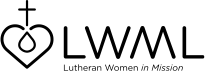 